To: Village of Canisteo ResidentsFrom: Chief K. C. AmidonDate: 1/28/2020Re: Coffee with the ChiefThe Canisteo Village Police Department is excited to announce our new “Coffee with the Chief” program starting February 2021.  This program is open to all community members who may want to know more about crime prevention or further understand our own police force. This program will offer individual interaction between the Chief of Police and members of the community to uphold a strong relationship between the department and the community we serve. This is a casual atmosphere to discuss any areas of concern or improvements that would aid the department in providing the highest quality of service to our people.  Dates and locations for “Coffee with the Chief” will be posted on www.villageofcanisteo.com and the Village of Canisteo’s Facebook pages. You may also contact the Village Clerk’s Office at 607-698-4553 Monday-Friday 9AM-4PM or by emailing canisteo_pd@yahoo.com. We look forward to connecting with you!						Respectfully, 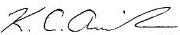 							Chief Kyle C. Amidon